UNIVERSIDAD NACIONAL DE INGENIERÍA FACULTAD DE INGENIERÍA INDUSTRIAL Y DE SISTEMASINSTITUTO DE INVESTIGACIÓN 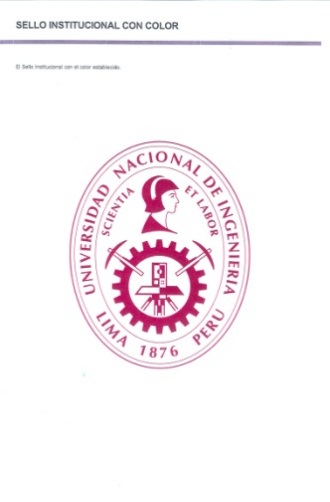 ENTREGABLE Nº ¿?PROYECTO DE INVESTIGACIÓN – 201? “NOMBRE DE PROYECTO”ELABORADO POR: JEFE DE PROYECTO: INVESTIGADOR PRINCIPAL: ALUMNO INVESTIGADOR: ALUMNO INVESTIGADOR: FECHA DE ENTREGA: